Отчет о выполнении Плана мероприятий по противодействию коррупциив МОУДО «ЦДОД» за III квартал 2018 года 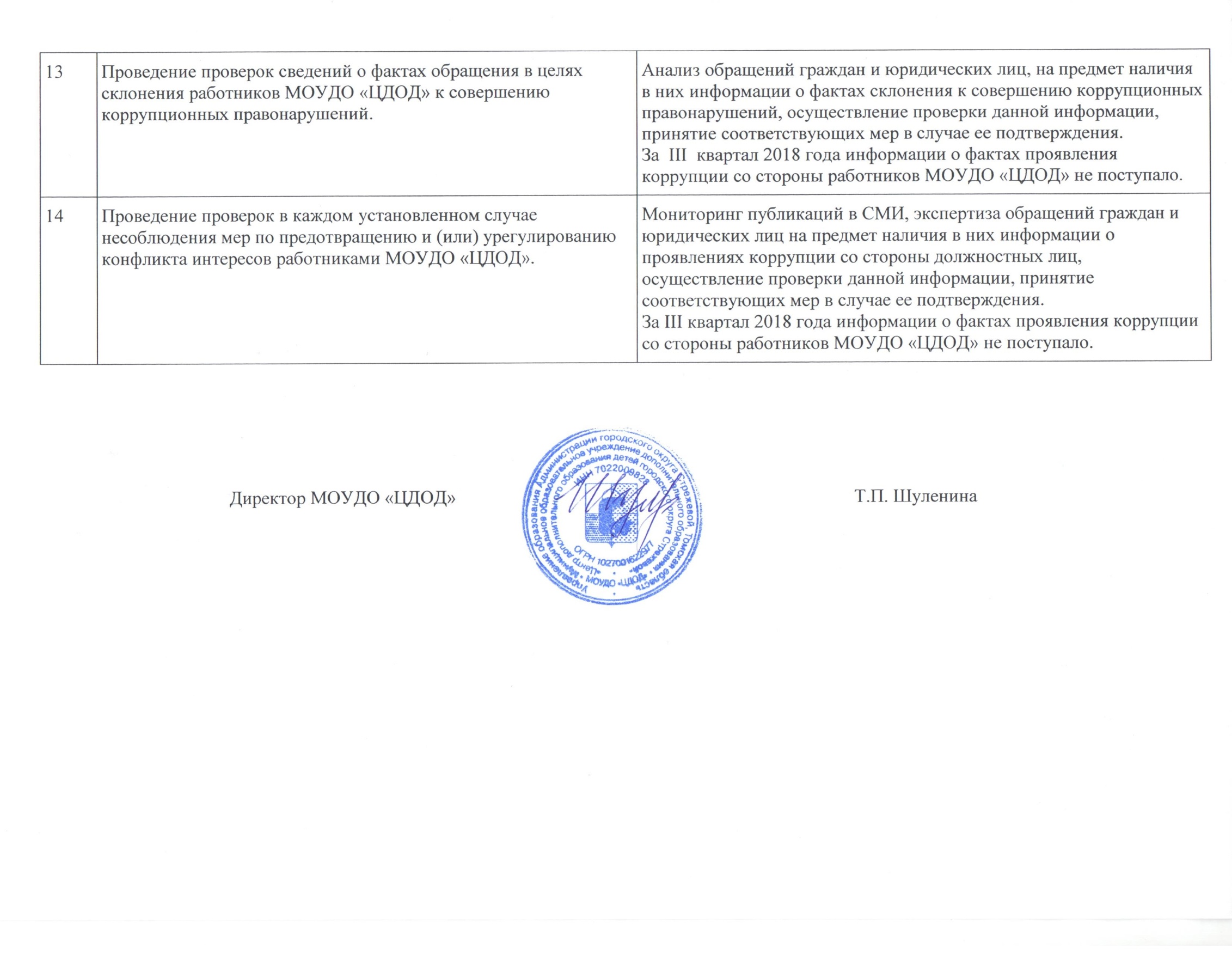 № ппНаименование мероприятияРезультат1Мониторинг антикоррупционного законодательства, принятие локальных нормативных правовых актов, направленных на противодействие коррупции, в том числе, приведение действующих локальных нормативных правовых актов в соответствие с законодательством Российской Федерации и Томской области по вопросам противодействия коррупции.Администрацией Центра проводится мониторинг  антикоррупционного законодательства.Обеспечивается внесение изменений в приказы МОУДО «ЦДОД», регулирующие правоотношения в сфере противодействия коррупции, на основании внесенных необходимых изменений в действующие муниципальные правовые акты органами местного самоуправления, вносимыми в федеральное законодательство и законодательство Томской области о противодействии коррупции.  2Обеспечение действенного функционирования комиссий по соблюдению требований к служебному поведению работников Центра и урегулированию конфликта интересов в МОУДО «ЦДОД».Приказом МОУДО «ЦДОД» от 19.06.2018 №87 создана Комиссия по соблюдению требований к служебному поведению сотрудников и урегулированию конфликта интересов в МОУДО «ЦДОД» и утвержден состав Комиссии.За  III  квартал 2018 года проведено 1 заседание Комиссии (протокол № 13 от 20.09.2018).3Профессиональное развитие должностных лиц, в должностные обязанности которых входит противодействие коррупции, в том числе, по программам дополнительного профессионального образования.Сформирован квалифицированный кадровый состав по профилактике коррупционных и иных правонарушений, соответствующих подразделений (должностных лиц).4Организация работы аттестационной комиссии МОУДО «ЦДОД».Сформирован квалифицированный кадровый состав.5Оказание содействия и методической помощи в организации антикоррупционной деятельности на уровне муниципального образовательного учреждения.Проведено совещание с сотрудниками Центра по антикоррупционной тематике.6Организация работы телефонов доверия, горячих линий на официальном сайте МОУДО «ЦДОД», позволяющих пользователям сообщать о фактах коррупции.Минимизация коррупционных рисков, возникающих при реализации органами местного самоуправления своих функций. Взаимодействие с населением в рамках противодействия коррупции. На официальном сайте МОУДО «ЦДОД» можно оставить своё обращение о факте коррупции.7Обеспечение в пределах, установленных законодательством Российской Федерации и Томской области, доступности и открытости информации о деятельности МОУДО «ЦДОД», официальном сайте, взаимодействие со СМИ по вопросам противодействия коррупции.Проведение оценки и принятие мер по снижению коррупционных рисков, возникающих в процессе реализации  работниками МОУДО «ЦДОД» своих должностных обязанностей. На сайте  МОУДО «ЦДОД» в разделе «Сведения об образовательной организации» имеется подраздел «Противодействие коррупции», включающий в себя «Меры по противодействию коррупции» и «Информация о ходе реализации антикоррупционных мер».8Проведение анализа работы с обращениями граждан, соблюдения сроков и результатов рассмотрения обращений граждан о фактах проявления коррупции в деятельности МОУДО «ЦДОД».Проведение оценки и принятие мер по снижению коррупционных рисков, возникающих в процессе реализации работниками МОУДО «ЦДОД» своих должностных обязанностей. За  III квартал 2018 года обращения от граждан о фактах проявления коррупции в деятельности МОУДО «ЦДОД» не поступали.9Издание и размещение в помещениях, занимаемых МОУДО «ЦДОД» социальной рекламной продукции антикоррупционной направленности.Организация правового просвещения работников МОУДО «ЦДОД» по антикоррупционной тематике.На информационном стенде, расположенном на первом этаже МОУДО «ЦДОД» размещена информация по антикоррупционной тематике.10Обеспечение эффективного взаимодействия с правоохранительными органами и иными государственными органами по вопросам организации противодействия коррупции.Проведение оценки и принятие мер по снижению коррупционных рисков, возникающих в процессе реализации работниками МОУДО «ЦДОД» своих должностных обязанностей. В целях эффективного взаимодействия с правоохранительными органами по вопросам организации противодействия коррупции.Сотрудники МОУДО «ЦДОД» принимают участие в совместных семинарах, проводимых Администрацией городского округа Стрежевой совместно с прокуратурой городского округа Стрежевой.11Наполнение и поддержка актуальности материалов раздела «Противодействие коррупции» на официальном сайте МОУДО «ЦДОД».Организация правового просвещения по антикоррупционной тематике. Информирование населения о мерах, принимаемых в сфере противодействия коррупции, о выявляемых фактах коррупционных правонарушений. Информация на сайте учреждения.12Оформление и поддержание в актуальном состоянии специальных информационных стендов и иных форм предоставления информации антикоррупционного содержания.Организация правового просвещения граждан по антикоррупционной тематике. На информационном стенде, расположенном на первом этаже МОУДО «ЦДОД» размещена информация по антикоррупционной 